INDICAÇÃO Nº 550/2018Assunto: Solicita reparos nas calhas de águas pluviais no cruzamento da Travessa Guido Gaboardi com a Rua Francisco G. Parodi, conforme especifica.Senhor Presidente:INDICO, ao Sr. Prefeito Municipal, nos termos do Regimento Interno desta Casa de Leis, após ouvir o douto e soberano Plenário, que seja oficiado a Secretaria de Obras do Município, para que providencie reparos na calha de águas pluviais no cruzamento da Travessa Guido Gaboardi com a Rua Francisco G. Parodi, Bairro Jardim Harmonia.            A medida ora proposta é solicitação de moradores e usuários da referida via pública, portanto, necessária para melhorar as condições de trafegabilidade, bem como, evitar acidentes e danos aos automóveis que ali circulam, pois, a mesma encontra-se bastante esburacada, prejudicando o escoamento de água e o trânsito no local. SALA DAS SESSÕES, 19 de abril de 2018.HIROSHI BANDO
Vereador – Vice-Presidente –PP*Acompanha 01 (uma) foto.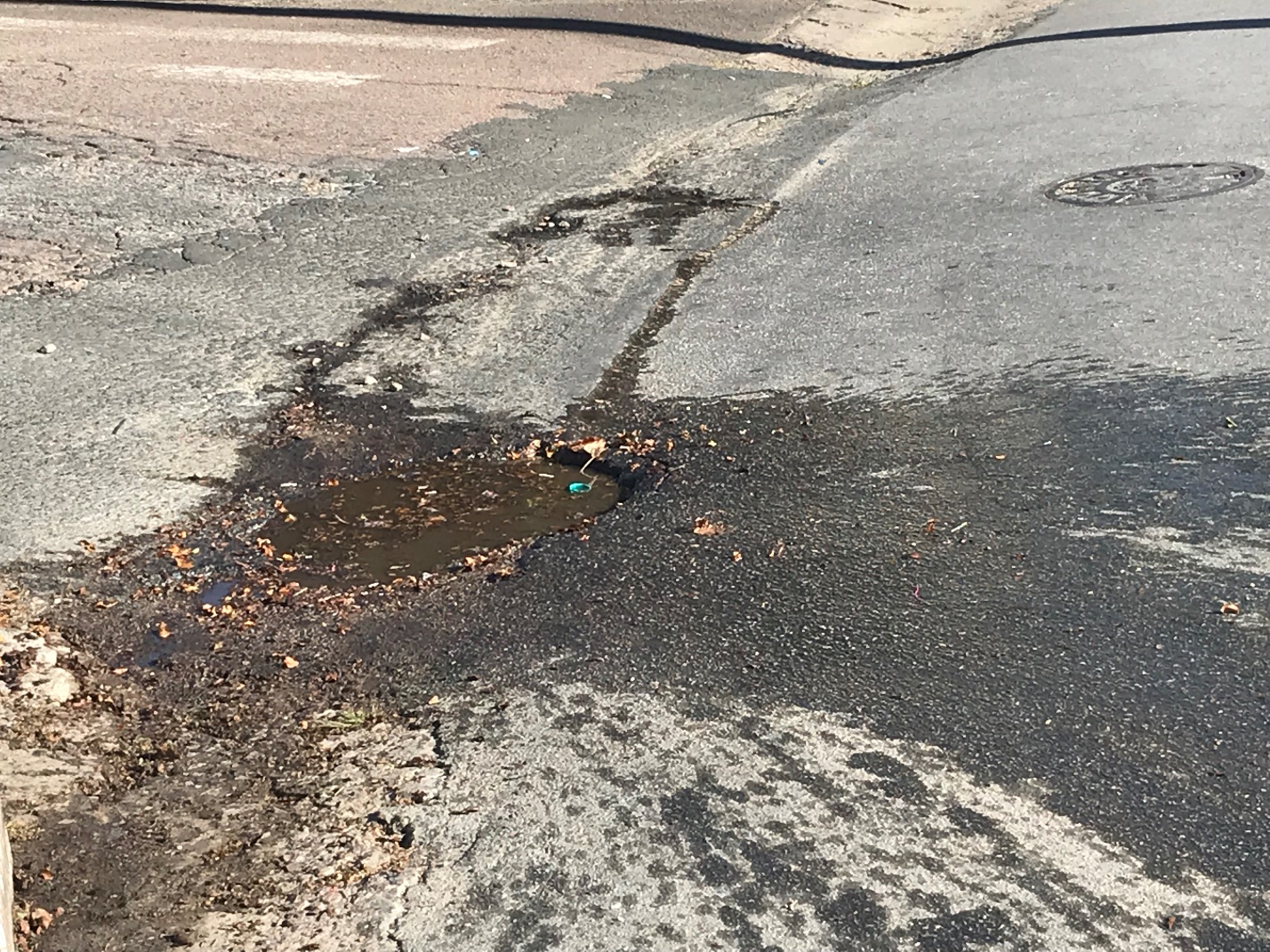 